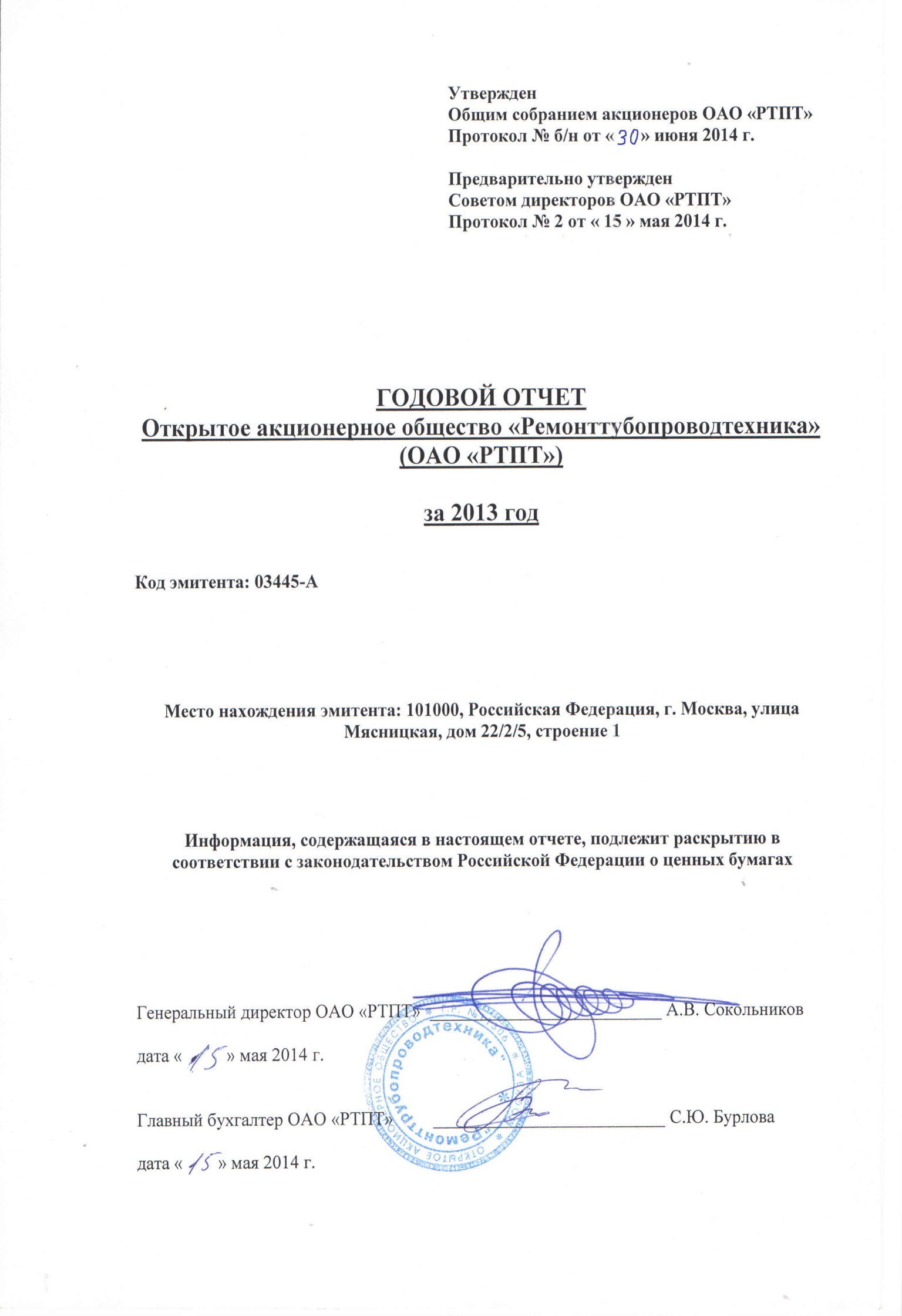 ОглавлениеСтр.I. Положение акционерного общества в отрасли.                                                                       3II. Приоритетные направления деятельности акционерного общества.                                   4III. Отчет совета директоров акционерного общества о результатах                                       4развития акционерного общества по приоритетным направлениямего деятельности.IV. Информация об объеме каждого из использованных акционерным обществом              4в отчетном году видов энергетических ресурсов (атомная энергия, тепловая энергия,электрическая энергия, электромагнитная энергия, нефть, бензин автомобильный,топливо дизельное, мазут топочный, газ естественный (природный), уголь, горючиесланцы, торф и др.) в натуральном выражении и в денежном выражении.V. Перспективы  развития акционерного общества.                                                                  5VI. Отчет о выплате объявленных (начисленных) дивидендов по акциям акционерного     5Общества.VII. Описание основных факторов риска, связанных с деятельностью акционерного          5общества.VIII. Перечень совершенных акционерным обществом в отчетном году сделок,признаваемых в соответствии с Федеральным законом «Об акционерных обществах»       6крупными сделками, а также иных сделок, на совершение которых в соответствиис уставом акционерного общества распространяется порядок одобрения крупныхсделок.IX. Перечень совершенных акционерным обществом в отчетном году сделок,                     6признаваемых в соответствии с Федеральным законом «Об акционерных обществах»сделками, в совершении которых имелась заинтересованность и необходимостьодобрения которых уполномоченным органом управления акционерного обществапредусмотрена главой IX Федерального закона «Об акционерных обществах».X. Состав Совета директоров и сведения о членах Совета директоров.                                  6XI. Сведения о лице, занимающем должность единоличного исполнительного органа.      7XII. Критерии определения и размер вознаграждения лица занимающего должность          7единоличного исполнительного органа и каждого члена Совета директоров или общий размер вознаграждения этих лиц, выплаченного в течение отчетного года.XIII. Сведения о соблюдении Кодекса корпоративного поведения.                                        8XIV. Сведения о филиалах акционерного общества.                                                                 9I. Положение акционерного общества в отрасли.1.1. Основной хозяйственной деятельностью ОАО «РТПТ» является предоставление услуг по монтажу, ремонту и техническому обслуживанию газотурбинной техники, продажа запасных частей для строительной техники, ремонт строительной техники, транспортные услуги.Работая более 15-ти лет на рынке газотурбинной техники, успешно применяя новые разработки и технологии, ОАО «РТПТ» выполняет работы по ремонту газотурбинных двигателей судового типа ДР, ДЖ для газоперекачивающих агрегатов и электростанций, выполняя весь комплекс услуг, включая доставку, монтаж, пуско-наладку, гарантийное и послегарантийное обслуживание, поставку запасных частей и двигателей.Основным заказчиком ОАО «РТПТ» является Жанажолская ГТЭС, Республика Казахстан.Рынками сбыта услуг ОАО «РТПТ» являются: Московская область, Тамбовская область, Рязанская область, Ростовская область, Челябинская область, Республика Башкортостан, Республика Казахстан.1.2. В отчетном периоде ОАО «РТПТ» продолжается освоение производства технологического оборудования для объектов химической и пищевой отрасли. Для этих целей модернизирован и оснащен необходимым оборудованием производственный цех в обособленном подразделении – участке производственно-технической комплектации «РТПТ» в г. Рассказово. Основным заказчиком является ОАО «Комсомолец» г. Тамбов.1.3. Доходы делятся от обычных видов деятельности (услуги по монтажу, ремонту и техническому обслуживанию двигателей и турбин, аренда и др.) и прочие доходы.Сумма выручки от обычных видов деятельности за 2013 год уменьшилась по сравнению с 2012 годом на 27 % и распределилась следующим образом по видам деятельности (в тыс. руб.)Основные показатели деятельности:1.4. Стоимость чистых активов в 2013 году составила 50 675,0 тыс. рублей.1.5. Анализ производственных и финансово-экономических показателей свидетельствует об уверенном развитии предприятия, успешной деятельности по насыщению отечественного рынка продукцией производственно-технического назначения, гарантированной стабильности и  конкурентоспособности.II. Приоритетные направления деятельности акционерного общества.2.1. В рамках среднесрочной перспективы развития предприятия ОАО «РТПТ» выделяет следующие приоритетные направления деятельности:- развитие основных направлений деятельности по ремонту, монтажу и техническому обслуживанию газотурбинного оборудования, насосов, компрессоров. Экспорт услуг в страны СНГ;- производство технологического оборудования для химической и пищевой промышленности (Тамбовский завод «Комсомолец»);- повышение эффективности организации производства для обеспечения дальнейшего роста объемов производства и значительного улучшения показателя «исполнение заказов с срок»;- проведение маркетинговой политики для расширения доли предприятия на российском рынке и получения долгосрочных заказов;-продолжение модернизации производственной базы для оптимизации издержек производства;- внедрение новых информационных технологий для улучшения качества управления предприятием;- оптимизация кадровой политики в целях эффективной реализации поставленных задач.III. Отчет Совета директоров акционерного общества о результатах развития акционерного общества по приоритетным направлениям его деятельности.3.1. В отчетном 2013 году Общество осуществляло деятельность в соответствии с целями и направлениями, утвержденными Уставом Общества. За счет увеличения объемов выполнения работ по ремонту и монтажу газотурбинных двигателей и оптимизации затрат на производство удалось решить приоритетную задачу – выход на безубыточный уровень производства. 3.2. За отчетный период Советом директоров проведено 4 заседания по основным направлениям деятельности Общества, в числе которых подводились итоги работы Общества за каждый квартал 2013 года: доходы Общества превысили расходы, отсутствует задолженность по заработной плате, налогам и другим платежам, определены перспективы производства работ, закрыты объемы работ по ремонту ГТД, заключены новые контракты.В целом, результаты финансово-хозяйственной деятельности Общества признаны Советом директоров удовлетворительными.IV. Информация об объеме каждого из использованных акционерным обществом в отчетном году видов энергетических ресурсов (электрическая энергия, бензин автомобильный, топливо дизельное, мазут топочный, газ естественный (природный), вода в натуральном и денежном выражении.V. Перспективы развития акционерного Общества.5.1. Развитие акционерного Общества в ближайшее время ориентировано на увеличение объема работ по ремонту ГТД, с учетом выполнения работ по техническому обслуживанию указанных агрегатов на предприятиях заказчиков, с поставкой запасных частей.5.2. Следующим направлением является перспектива развития производства технологического оборудования для химической и пищевой отрасли РФ, с увеличением объемов работ и номенклатуры.VI. Отчет о выплате объявленных (начисленных) дивидендов по акциям акционерного общества.6.1. В отчетном периоде общим собранием акционеров приняты решения о выплате дивидендов по обыкновенным именным акциям общества:- 25.01.2013 г. внеочередным общим собранием акционеров ОАО «РТПТ» (Протокол № 1 от 25.01.2013 г.);за период - 9 месяцев 2012 года;за счет чистой прибыли, из расчета 10 рублей 00 копеек за одну акцию;общая сумма дивидендов подлежащих выплате за 9 месяцев 2012 г. -  1 115 520 (Один миллион сто пятнадцать тысяч пятьсот двадцать) рублей;срок выплаты – 60 дней с даты принятия общим собранием акционеров решения о выплате дивидендов;- 26.06.2013 г. годовым общим собранием акционеров ОАО «РТПТ»   (Протокол № б/н от 26.06.2013 г.);за период - 2012 год;за счет чистой прибыли, из расчета 10 рублей 00 копеек за одну акцию;общая сумма дивидендов подлежащих выплате за 2012 год -  1 115 520 (Один миллион сто пятнадцать тысяч пятьсот двадцать) рублей;срок выплаты – 60 дней с даты принятия общим собранием акционеров решения о выплате дивидендов;VII. Описание основных факторов риска, связанных с деятельностью акционерного общества.7.1. Деятельность Общества подвержена воздействию экономических, финансовых и производственно-технических рисков.7.2. Экономические риски: сопряжены с возможным усилением конкуренции, нестабильностью экономической и политической ситуацией, изменением ставок налогообложения, ставки рефинансирования и др., повышением цен на продукцию, энергоресурсы, что может повлиять на увеличение себестоимости продукции Общества и выполняемых работ (услуг).7.3. Финансовые риски: микроэкономические риски, связанные с деятельностью Общества и умением эффективно им управлять, риск финансовых потерь, связанный с невыполнением контрагентами договорных обязательств по оплате продукции, работ, услуг. Риск сокращения спроса на продукцию, работы, услуги Общества.7.4. Производственно-технические риски: связаны с нарушением запланированного хода процесса производства, недостаточности производственных мощностей и трудовых ресурсов, срывов исполнения обязательств поставщиками комплектующих изделий.VIII. Перечень совершенных акционерным обществом в отчетном году сделок, признаваемых в соответствии с Федеральным законом «Об акционерных обществах» крупными сделками, а также иных сделок, на совершение которых в соответствии с уставом акционерного общества распространяется порядок одобрения крупных сделок.8.1. В отчетном 2013 году по договору поставки от 27.05.2013 № 27/05/13 о Открытым акционерным обществом «РТПТ» был поставлен «Жанажолской ГТЭС» (Республика Казахстан, г. Актобе) газотурбинный двигатель. Сумма договора составила 35 000 000 (тридцать пять миллионов) рублей.IX. Перечень совершенных акционерным обществом в отчетном году сделок, признаваемых в соответствии с Федеральным законом «Об акционерных обществах» сделками, в совершении которых имелась заинтересованность и необходимость одобрения которых уполномоченным органом управления акционерного общества предусмотрена главой XI Федерального закона «Об акционерных обществах».9.1. В отчетном 2013 году сделок, признаваемых в соответствии с Федеральным законом «Об акционерных обществах» сделками, в совершении которых имелась заинтересованность и необходимость одобрения которых уполномоченным органом управления акционерного общества предусмотрена главой XI Федерального закона «Об акционерных обществах», ОАО «РТПТ» не совершалось.X. Состав совета директоров и сведения о членах совета директоров.10.1. Состав совета директоров, действовавший в период с 26.06.2013 г. по 26.06.2014 г.XI. Сведения о лице, занимающем должность единоличного исполнительного органа.11.1. Единоличный исполнительный орган эмитента – генеральный директор:Сокольников Александр Викторович.Избран 26.06.2012 г. решением годового общего собрания акционеров на срок 5 лет (Протокол б/н от 26.06.2012 г.)Год рождения: 1979Образование: МВТУ им. Н.Э. БауманаСпециальность: инженер-механик, инженер-экономист.Основное место работы – ОАО «Ремонттрубопроводтехника»; должность единоличного исполнительного органа в органах управления других организаций не совмещает.Доля участия в уставном капитале Общества: 25,52%Доля принадлежащих обыкновенных акций Общества: 25,52%XII. Критерии определения и размер вознаграждения лица занимающего должность единоличного исполнительного органа и каждого члена совета директоров или общий размер вознаграждения этих лиц, выплаченного в течение отчетного года.12.1. В соответствии с Уставом Общества решение о выплате вознаграждения и (или) порядке компенсации расходов членам Совета директоров  Общества в период исполнения ими своих обязанностей, а также решение о выплате вознаграждения единоличному исполнительному органу Общества, принимается общим собранием акционеров Общества.12.2. В отчетном году соответствующие решения не принимались, вознаграждения членам Совета директоров и Генеральному директору не выплачивались.XIII. Сведения о соблюдении Кодекса корпоративного поведения.13.1. Деятельность Общества основана на принципах соблюдения правил корпоративного поведения, которые зиждутся на уважении прав и законных интересов акционеров Общества и направлены на создание эффективной системы управления Обществом, поддержание финансовой стабильности и прибыльности Общества,  увеличение стоимости чистых активов, создание новых рабочих мест.13.2. Практика корпоративного поведения обеспечивает акционерам реальную возможность осуществлять свои права, связанные с участием в Обществе.Акционеры участвуют в управлении Обществом посредством принятия решений по наиболее важным вопросам деятельности Общества на общем собрании акционеров.13.3. Информационная политика Общества обеспечивает возможность свободного и необременительного доступа к информации об Обществе, в том числе: о финансовом положении Общества, результатах его деятельности, об управлении Обществом, о крупных акционерах Общества, а также о существенных фактах, затрагивающих его финансово-хозяйственную деятельность.13.4. Общество обеспечивает акционерам возможность влиять на  совершение существенных корпоративных действий, в числе которых:  приобретение 30 и более процентов размещенных акций общества, совершение крупных сделок и сделок, в совершении которых имеется заинтересованность, уменьшение или увеличение уставного капитала, внесение изменений в Устав Общества, реорганизация Общества и ряд других вопросов, решение которых принципиально для Общества.Эта цель достигается путем установления прозрачной и справедливой процедуры, основанной на надлежащем раскрытии информации о последствиях, которые такие действия могут иметь для Общества.13.5. Акционеры Общества обеспечены надёжными и эффективными способами учёта прав собственности на акции, а также возможностью свободного и быстрого отчуждения принадлежащих им акций. 13.6. Акционерам предоставлена возможность участвовать в прибыли Общества посредством выплаты дивидендов.13.7. Принципы корпоративного поведения основываются на равном отношении Общества к равным акционерам (акционерам, владеющим одинаковым числом акций одного типа) (категории). Соблюдение данного принципа обеспечивается:(1) установлением порядка ведения общего собрания, обеспечивающего разумную равную возможность всем лицам, присутствующим на собрании, высказать свое мнение и задать интересующие их вопросы;(2) установлением порядка совершения существенных корпоративных действий, позволяющего акционерам получать полную информацию о таких действиях и гарантирующего соблюдение их прав;(3) избранием членов Совета директоров и Генерального директора в соответствии с прозрачной процедурой, предусматривающей предоставление акционерам полной информации об этих лицах;(4) предоставлением членами Совета директоров, Генеральным директором и иными лицами, которые могут быть признаны заинтересованными в совершении сделки, информации о такой заинтересованности;(5) принятием всех необходимых и возможных мер для урегулирования конфликта между органом Общества и его акционерами, а также между акционерами, если такой конфликт затрагивает интересы Общества.13.8. Стратегию развития Общества определяет Совет директоров, а также обеспечивает эффективный контроль за финансово-хозяйственной деятельностью Общества. С этой целью Совет директоров утверждает:(1) приоритетные направления деятельности общества;(2) финансово-хозяйственный план;(3) процедуры внутреннего контроля.13.9. Ключевым звеном структуры корпоративного управления является единоличный исполнительный орган Общества – Генеральный директор.На исполнительный орган Общества в соответствии с законодательством возлагается текущее руководство деятельностью Общества и ответственность за реализацию целей, стратегии и политики Общества.Генеральный директор Общества обязан осуществлять руководство деятельностью Общества таким образом, чтобы обеспечить как получение дивидендов акционерами, так и возможность развития самого общества.Для достижения этих целей Генеральный директор решает, прежде всего, следующие задачи: отвечает за каждодневную работу Общества и ее соответствие финансово-хозяйственному плану, а также добросовестно, своевременно и эффективно исполняет решения Совета директоров общества и общего собрания акционеров.XIV. Сведения о филиалах акционерного общества.14.1. Филиал № 1 Открытого акционерного общества «Ремонттрубопроводтехника», место нахождения: 141100, РФ, Московская область,          г. Щелково, ул. Московская, 77.Дата открытия – 4 мая 2001 г. Филиал прекратил деятельность 22 августа 2013 г. (Протокол № 2 от 12 августа 2013 г.). На базе филиала создано обособленное подразделение – производственный участок ОАО «Ремонттрубопроводтехника» (Приказ № 76/1 от 13 августа 2013 г.).14.2. Управление производственно-технической комплектации (УПТК, филиал), место нахождения: 393210, РФ, Тамбовская область, г. Рассказово, ул. Пролетарская, 357.Дата открытия – 4 мая 2001 г. Филиал прекратил деятельность 22 августа 2013 г. (Протокол № 2 от 12 августа 2013 г.). На базе филиала создано обособленное подразделение – участок производственно-технической комплектации ОАО «Ремонттрубопроводтехника» (Приказ № 76/1 от 13 августа 2013 г.).№Доходы от обычных видов деятельности2013 год2013 год2012 год2012 годИзменение2013 г. к 2012 г.(тыс. руб.)№Доходы от обычных видов деятельноститыс. руб.В % к общей выручкетыс. руб.В % к общей выручкеИзменение2013 г. к 2012 г.(тыс. руб.)1Ремонт газотурбинных двигателей31 949,039,263 150,060,8-31 201,02Поставка газотурбинных двигателей33 000,040,435 000,033,7-2 000,03Арендные платежи1 375,01,81 788,01,7-413,04Прочая реализация15 176,018,63 948,03,811 228,0Итого81 500,0100103 886,0100-22 386,0Основные показатели2011 г.(тыс. руб.).(тыс. руб.)2013 г.(тыс. руб.)Прибыль, полученная предприятием в ходе хозяйственной деятельности(-2 245,0)973,02 770,0Расходы предприятия на социальные нужды1 100,01 200,01 600,0Основные средства предприятия27 326,026 527,025 373,0Оборотные средства предприятия48 213,083 439,038 056,0Среднесписочная численность работников, чел.79104102Вид энергоресурсовОбъем использованного ресурса в натуральном выраженииОбъем использованного ресурса в стоимостном выражении, тыс. руб.(с НДС)электрическая энергия382 577 кВт1 684,2газ естественный (природный)411,601 тыс. куб.м.2 241,4вода3 509,513 куб.м.164,7бензин автомобильный33 960,29 л.870,7топливо дизельное17 897,27 л.494,8№п/пФ.И.О.члена Совета директоровКраткие биографические данные членов Совета директоровДоля в % от уставного капиталаДоля в % принадле-жащих обыкновенных акций АО1СокольниковВиктор Александровичпредседательсовета директоровОАО «РТПТ»Год рождения: 1950Образование: Уфимский Авиационный институтМесто работы: ОАО «РТПТ»Должность: заместитель генерального директора25,7925,792Минц Артур МаксовичГод рождения: 1956Образование: ВысшееМесто работы: ОАО «Метрогипротранс»Должность: первый вице-президент17,2017,203ДенисенкоАнатолий НиколаевичГод рождения: 1948Образование: Новочеркасский Политехнический институтМесто работы: Новочеркасский производственный участок № 2 ОАО «РТПТ»Должность: начальник участка0,840,844Самойлов Андрей ВладимировичГод рождения: 1968Образование: Московское Высшее Общевойсковое Командное училище им. Верховного совета РСФСРМесто работы: ОАО «Рай, Ман энд Гор секьюритиз»Должность: заместитель генерального директора005СокольниковАлександр ВикторовичГод рождения: 1979Образование: МВТУ им. Н.Э. БауманаМесто работы: ОАО «РТПТ»Должность: генеральный директор ОАО «РТПТ»25,5225,52